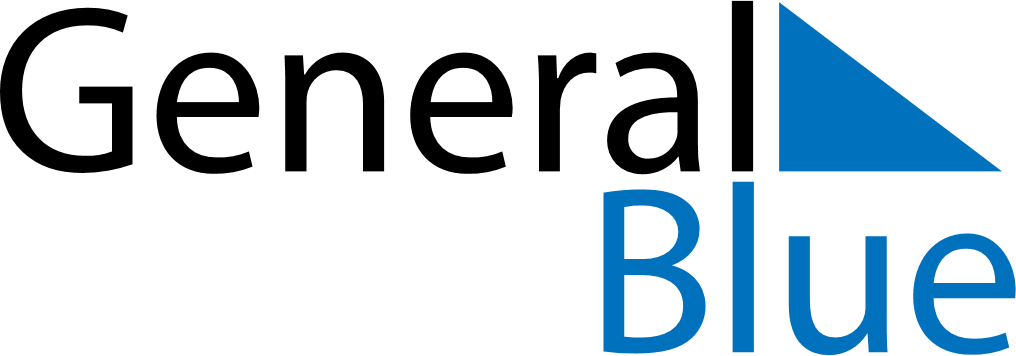 September 2021September 2021September 2021September 2021September 2021September 2021CroatiaCroatiaCroatiaCroatiaCroatiaCroatiaMondayTuesdayWednesdayThursdayFridaySaturdaySunday123456789101112Yom Kippur13141516171819Yom Kippur2021222324252627282930NOTES